                          پانزدهمین کنفرانس ملی و دومین کنفرانس بین المللی فرماندهی و کنترل ایران ،اردیبهشت ماه 1403عنوان مقاله در این خط ذکر می‌شود(عنوان می تواند دو خطی باشد)نویسنده اول، نویسنده دوم2، نویسنده سوم3*تاريخ دريافت:                                                                                     تاريخ پذيرش:   چکیدهعنوان «چکیده» می‌بایست با فونت ”ب زر“ اندازه ۱4 پررنگ (bold) و همچنین متن چکیده با فونت ”ب لوتوس“ اندازه ۱0 نوشته شود. چکیده باید طی یک یا دو بند (حداکثر 200 کلمه) به‌طور صریح موضوع و نتایج پژوهش انجام شده را مطرح کند؛ یعنی بیان کند که چه کاری، چگونه و به چه منظور انجام شده و چه نتیجه‌ای حاصل شده است. در چکیده نباید هیچ گونه جزئیات، جدول، شکل یا فرمولی درج گردد. از بحث‌های کلی و مقدماتی در چکیده پرهیز شود. در صورتی که در این بخش از نماد یا کلمه‌های اختصاری لاتین استفاده می‌شود، باید در متن مقاله معرفی گردد. از ارجاع به منابع در بخش چکیده نیز پرهیز شود. اندازه فونت لاتین در سرتاسر مقاله دو واحد کوچکتر از فونت فارسی استفاده شده می‌باشد.واژگان کلیدی: حداکثر پنج واژه کلیدی مرتبط با مقاله به‌ترتیب حروف الفبا، در اولین خط بعد از چکیده آورده شود. کلمات کلیدی با «،» از یکدیگر جدا شوند.کلیات (نمونه عنوان اول) این عنوان باید شامل موارد زیر ‌باشد:”طرح مسئله“، ”اهمیت و ضرورت تحقیق“، ”پرسش تحقیق“، ”فرضیه تحقیق“، ”پیشینه و ادبیات موضوع“ (در این بخش باید تعاریف علمی، آخرین نظریه‌ها و مباحث علمی مرتبط با موضوع مقاله، دیدگاه‌های صاحبنظران برجسته و پیشینه تحقیق ‌ارائه گردد)، ”روش تحقیق“ (که باید شامل روش تحقیق، زمان و مکان اجرای پژوهش، نمونه‌های مورد بررسی، معرفی جامعه آماری و روش نمونه‌گیری و ملاک‌های ورود و خروج به موضوع مورد بحث، نحوه گردآوری اطلاعات، ابزار اندازه‌گیری و آزمون‌های آماری مربوط ‌باشد)، ”اهداف تحقیق“، ”سازماندهی تحقیق“.مقدمه و هدف (نمونه زیر عنوان اول)در مقدمه پس از عنوان کردن کلیات موضوع مورد بحث، ابتدا خلاصه‌ای از تاریخچه موضوع و کارهای انجام شده به همراه ویژگی‌های آن کارها بیان می‌شود. در ادامه، تلاشی که در مقاله و در تبیین کار انجام شده برای رفع مشکلات و کاستی‌های موجود، گشودن گره‌ها یا حرکت به سمت یافته‌های نو صورت گرفته است در یکی دو پاراگراف توضیح داده می‌شود.روش تحقیق یا اصول و تئوری مقالهمطالب اصلی در این بخش درج می‌شوند. شکل‌ها، جدول‌ها و روابط ریاضی به‌کار رفته در مقاله همگی مربوط به متن بوده و چنانچه در متن از آنها استفاده شود، باید در مورد آنها توضیح داده شود. در نوشتن متن تلاش شود تنها به موضوع اصلی مقاله پرداخته شود تا ذهن خواننده از انحراف نسبت به سلسله مطالب مصون بماند. تمام جملات دست کم یک بار مرور شوند تا از کامل بودن و صحت آنها از نظر دستور زبان فارسی اطمینان حاصل شود. دقت شود که جملات یک پاراگراف سلسله‌وار به هم مربوط بوده و یک موضوع را دنبال کنند.1-2-1. ارجاع‌دهی (نمونه زیر عنوان دوم)روش ارجاع‌دهی به شیوه شماره‌گذاری داخل کروشه (استاندارد IEEE – برای مثال: [3]) و ارجاع آن در فهرست منابع در انتهای مقاله می‌باشد. روش ساماندهی بخش منابع در ادامه توصیف خواهد شد.یافته‌ها (نمونه عنوان دوم) نتایج دقیق و یافته‌های مهم با رعایت اصول علمی و با استفاده از تصاویر، جدول‌ها و نمودارهای لازم ارائه گردند.شکل‌ها و جدول‌هااولین و مهمترین نکته در این خصوص، افزودن زیرنویس برای شکل‌ها و بالانویس برای جدول‌ها، صرفاً به زبان فارسی است. برای این منظور از style موجود با نام «عنوان جدول و شکل» استفاده نمایید (شکل ۱).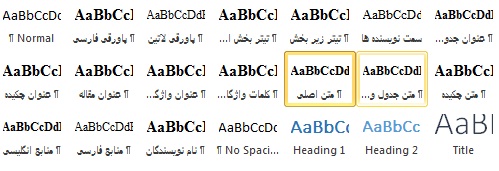 شکل 1. گزینه‌های ‌style ایجاد شده در فایل شیوه‌نامه نگارش مقالات فصلنامه فرماندهی و کنترل.همچنین لازم به ذکر است که متن جدول و شکل ها در قالب یک style جداگانه با نام «متن جدول و شکل» در همین فایل ذخیره شده‌اند.جدول‌ها و شکل‌ها باید در وسط ستون تنظیم شوند. چنانچه شکل یا جدولی در یک ستون جا نگیرد، می‌توان آن را در دو ستون قرار داد (جدول ۱)، مشروط بر آنکه در یکی از سه موقعیت زیر صفحه بندی شود:•	ابتدای یک صفحه•	انتهای یک صفحهجدول 1. نمونه جدول به کار رفته در متن مقاله توضیح جدول: چنانچه برای جدول نیاز به توضیح وجود دارد، در این قسمت و با فونت نازنین ۱۱ معمولی نوشته شود.برای این منظور لازم است صفحه‌بندی در مواضع مزبور از وضعیت دو ستونی به یک ستونی تبدیل شود. برای آنکه به اشتباه دچار نشوید قبل و بعد از بخش تک ستونی شکستی به‌صورت زیر ایجاد کنید:Page Layout | Breaks | Section Breaks | Continuousدقت شود که ویژگی Layout در شکل بصورت In line with text و در یک سطر مستقل درج شده باشد. در هر حال، شکل‌ها باید به‌صورتی واضح و با توضیحات کافی در مقاله درج شوند و با سطرهای قبل و بعد فاصله کافی داشته باشند. سعی شود برای وضوح هرچه بیشتر شکل‌ها، با بزرگ کردن شکل از تمام عرض ستون استفاده شود.در نمودارها و برای کلیه محورها به جای استفاده از حروف و نماد از کلمات استفاده شود و واحد هر یک داخل قلاب قرار گیرد. مانند: Time [sec] بجای فقط t.همچنین هرگز نباید یک شکل یا جدول پیش از معرفی آن در متن، در مقاله ظاهر شود.روابط ریاضیبرای نوشتن روابط ریاضی ابزار Equation Editor از کارآیی بسیار بالایی برخوردار است. تمامی ‌نمادهای مورد نیاز در این ابزار پیش‌بینی شده است.توضیحات تمام متغیرها، پارامترها و نمادهای جدید در روابط، چنانچه پیش از آن توضیح داده نشده‌اند، باید بدون فاصله بعد از رابطه بیان شوند.که در آنF: نیرو (نیوتن)m: جرم (کیلوگرم)و a شتاب (نیوتن بر کیلوگرم) است.مراجعروش ارجاع دهی به شیوه شماره گذاری داخل کروشه (استاندارد IEEE – مثال ]3([ به ترتیب از 1 و شیوه ارجاع دهی به مراجع مختلف به شرح زیر است:کتاب: نام خانوادگی، نام نویسنده (سال انتشار)، عنوان کتاب، (نام مترجم)، محل نشر، ناشر، شماره صفحات شروع و پایان.نمونه فارسی تألیفی:]1 [ شیخ، محمدرضا (1391)، فرماندهی و کنترل، تهران، دافوس ارتش جمهوری اسلامی ایران، صص 187-119.نمونه فارسی ترجمه‌ای:]1 [بلیر، دنیس سی (1392)، رهنامه مشترک برای به‌کارگیری سامانه‌های عملیاتی/تاکتیکی فرماندهی و کنترل، ترجمه لیلا امیرخانی، تهران، مؤسسه آموزشی وتحقیقاتی صنایع دفاعی، صص 20-13.نمونه لاتین:[1] Alberts, David S. and Richard E. Hayes (2006), Understanding Command and Control, Washington, The Command and Control Research Program, PP 19-45.مقاله: نام خانوادگی، نام نویسنده (ماه یا فصل و سال انتشار)، عنوان مقاله، عنوان نشریه، شماره، شماره صفحات شروع و پایان.نمونه فارسی:]1 [جوانمرد، مهدی (تابستان 1384)، «فرماندهی و کنترل در فضای اطلاعاتی»، فصلنامه دانش انتظامی، سال ششم، شماره 25، صص 4-1نمونه لاتین:[1] Pigeau, Ross and Carol McCann (Spring 2002), "Re-Conceptualizing Command and Control", Canadian Military Journal, Vol 3, No 23, PP 2-8.منابع اینترنتی: نام خانوادگی، نام نویسنده، (تاریخ انتشار)، عنوان مطلب، نام تارنما و یا صفحه اینترنتی، تاریخ بازدید از سایت.نمونه انگلیسی:[1] Browne, R. (2000), “C4I defensive infrastructure for survivability against multi-mode attacks”, www. ieeexplore.ieee.org/abstract/document/904987, (Apr. 16, 2019).نمونه فارسی:]1 [عزتی، زهرا (6/10/86)، مروری بر مدل‌های فرماندهی و کنترل، قابل دسترسی در:www.academia.edu/4410105پایان‌نامه‌ها: نام خانوادگی، نام نویسنده (تاریخ دفاع)، عنوان پایان‌نامه، نام شهر دانشگاه، نام دانشکده.نمونه فارسی:]1 [کشتکار هرانکی، مهران (1388)، ساختار نظام فرماندهی و کنترل نهاجا در جنگ‌های آینده، تهران، دافوس آجا.نمونه انگلیسی:[1] Wolff, T.F. (1974), “Performance of Under Seepage Control Measures during the 1973 Mississippi River Flood”, MS. Thesis, Oklahoma State University, USA.Article TitleAuthors’ names and affiliationsAbstractThis is the sample of abstract text. KeywordsKeywords separated by commas; Bond Index, Crusher, Hardness.موقعیت استفادهنام قلماندازهBoldItalicعنوان مقالهB Titr14نام مولفانB Lotus 12چکیده و کلمات کلیدیB Lotus11متن چکیده فارسیB Lotus10عناوین بخش‌هاB Zar1۴عناوین زیربخش‌هاB Lotus12متنB Lotus12متن جداول، شکل‌ها و مراجعB Lotus10عناوین جداول و شکل‌هاB Lotus10روابط ریاضی و فرمولTimes New Roman10عنوان انگليسيTimes New Roman14متن انگليسيTimes New Roman10متن چکيده انگليسيTimes New Roman10نام مؤلفان به انگليسيTimes New Roman10(۲)